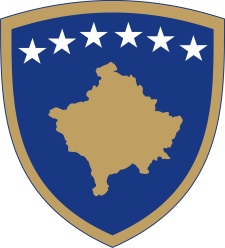 Republika e KosovësRepublika Kosova - Republic of KosovoQeveria - Vlada - Government                                  Br. 01/175                Datum: 29.11.2023Na osnovu  člana 92. stav 4. i člana 93. stav 4. Ustava Republike Kosovo, člana 8. Zakona br. 08/L-117 o Vladi Republike Kosovo, člana 15. stav 2. Zakona br. 08/L-193 o budžetskim izdvajanjima za budžet Republike Kosovo za 2023. godinu izmenjen i dopunjen Zakonom br. 08/L-213 i Zakonom  br. 08/L-235, u skladu sa članom 17 i 19 Pravilnika  o radu Vlade Republike Kosovo br. 09/2011, Vlada Republike Kosovo, na sednici  održanoj 29 novembra  2023. godine, donosi:ODLUKU Odobrava se izdvajanje budžetskih sredstava u iznosu od 7.054.092,00 € (sedam miliona pedeset četiri hiljade devedeset dva evra) za pokriće nedostatka sredstava u kategoriji rashoda „Plate i dodaci“ za mesec novembar 2023. godine.Budžetska sredstva prema  tački 1. ove odluke preuzimaju  se od Ministarstva finansija, rada i transfera, pod  šifrom 201, iz potprograma „Kontingencija  u Ministarstvu finansija“ sa šifrom 28900, iz kategorije rashoda. „Plate i dodaci“ i prenose se u kategoriju rashoda „Plate i dodaci“ u potprogramima po  budžetskim organizacijama, prema tabeli u prilogu ove odluke.Ministarstvo finansija, rada i transfera je dužno da sprovodi ovu odluku.Odluka stupa na snagu danom objavljivanja u Službenom listu Republike Kosovo.                                                                                           Albin KURTI                                                                                            __________________________                                                                                             Premijer Republike KosovoDostavlja  se:Zamenicima premijera  Svim  ministarstvima  (ministrima)Generalnom  sekretaru KP-aArhivi Vlade Republika e KosovësRepublika Kosova - Republic of KosovoQeveria - Vlada - Government                                  Br. 02/175                Datum: 29.11.2023Na osnovu  člana 92. stav 4. i člana 93. stav 4. Ustava Republike Kosovo, člana 8. Zakona br. 08/L-117 o  Vladi  Republike Kosovo, člana 3, 4, 7, 8, 44 i člana 45 Zakona br. 03/L-139 o eksproprijaciji nepokretne imovine, sa izmenama i dopunama Zakona br. 03/L-205, u skladu sa članom 17 i 19 Pravilnika  o radu Vlade Republike Kosovo br. 09/2011, Vlada Republike Kosovo, na sednici održanoj 29. novembra 2023. godine, donosi:ODLUKU Odobrava se dalje razmatranje zahteva za eksproprijaciju u  javnom  interesu  nekadašnjih  društvenih  nepokretnih imovina  D.I. IGK “Balkan”,  Jedinica  Damper“, (bivši kamp „Casablanca“),za potrebe Ministarstva odbrane i Kosovskih snaga bezbednosti, katastarska zona Suva Reka, opština Suva Reka, prema tabeli u prilogu ove odluke.Vrednost naknade imovine utvrdiće Ministarstvo finansija, rada i transfera u skladu sa Zakonom br. 03/L-139 o eksproprijaciji nepokretnosti sa izmenama i dopunama izvršenim Zakonom  br. 03/L-205 i Administrativnim  uputstvom br. 02/2015 „o primeni tehničkih metoda i kriterijuma procene koji će se koristiti za izračunavanje iznosa naknade za nepokretnu imovinu koja se eksproprijiše  i štete u vezi sa eksproprijacijom“.U roku od 10 (deset) radnih dana nakon usvajanja ove odluke, Odeljenje za eksproprijaciju, u skladu sa članom 8. stav 8. Zakona br. 03/L-139 o eksproprijaciji nepokretnosti sa izmenama i dopunama izvršenim Zakonom  br. 03/L-205, istu  objavljuje  u Službenom listu Republike Kosovo.Nadoknada za eksproprijisanu imovinu i sve druge finansijske i pravne obaveze koje mogu proizaći iz procesa eksproprijacije vršiće se iz budžeta Vlade Republike Kosovo.Odeljenje za eksproprijaciju (Ministarstvo životne sredine, prostornog planiranja i infrastrukture), Ministarstvo finansija, rada i transfera i Ministarstvo odbrane dužni su da sprovode ovu odluku.Odluka stupa na snagu danom objavljivanja u Službenom listu Republike Kosovo.                                                                                           Albin KURTI                                                                                            ___________________________                                                                                             Premijer Republike KosovoDostavlja  se:Zamenicima premijera  Svim  ministarstvima  (ministrima)Generalnom  sekretaru KP-aArhivi Vlade 